ЧЕРКАСЬКА ОБЛАСНА РАДАР І Ш Е Н Н Я18.03.2020 										№ 36-66/VIIПро звернення депутатів Черкаськоїобласної ради до Президента України,Верховної Ради України та КабінетуМіністрів України щодо недопущеннязакриття санаторних шкіл та санаторнихшкіл-інтернатів у зв’язку з прийняттямЗакону України "Про повнузагальну середню освіту"Відповідно до частини другої статті 43 та частини десятої статті 59 Закону України "Про місцеве самоврядування в Україні" обласна рада
в и р і ш и л а:схвалити текст звернення депутатів Черкаської обласної ради
до Президента України, Верховної Ради України та Кабінету Міністрів України щодо недопущення закриття санаторних шкіл та санаторних шкіл-інтернатів
у зв’язку з прийняттям Закону України "Про повну загальну середню освіту" (текст звернення додається).Голова									А. ПІДГОРНИЙДодатокдо рішення обласної ради від 18.03.2020 № 36-66/VIIЗверненнядепутатів Черкаської обласної радидо Президента України, Верховної Ради України та Кабінету Міністрів України щодо недопущення закриття санаторних шкіл та санаторних шкіл-інтернатів у зв’язку з прийняттям Закону України"Про повну загальну середню освіту"16 січня 2020 року Верховна Рада України прийняла у другому читанні
і в цілому Закон України "Про повну загальну середню освіту".У підпункті 8 пункту 3 розділу X "Прикінцеві та перехідні положення" цього закону визначено, що з 2020 року санаторні школи (санаторні школи-інтернати) припиняють набір учнів до 1-9 класів, а засновники санаторних шкіл (санаторних шкіл-інтернатів) протягом одного року з дня набрання чинності цим Законом мають змінити тип таких закладів освіти на ліцеї з обов’язковим збереженням у їх складі пансіонів.До депутатів Черкаської обласної ради звернувся колектив Черкаської санаторної школи-інтернату I-III ступенів та батьки учнів згаданої школи-інтернату з проханням не допустити закриття цього навчального закладу.Станом на січень 2020 року у вищезгаданій санаторній школі навчається 554 учні, більшість із яких мають I ступінь сколіотичної хвороби. Серед учнів – діти з інвалідністю, діти-сироти, діти із сімей чорнобильців та учасників АТО, багатодітних сімей. Учні отримують повноцінну освіту, нічим не поступаються випускникам гімназій та ліцеїв міста Черкаси, щороку виборюють призові місця на олімпіадах та конкурсах різних рівнів.Нині в Черкаській області функціонує 5 санаторних шкіл-інтернатів
(для дітей із хронічними неспецифічними хворобами органів дихання; для дітей 
із хворобами органів травлення; для дітей із захворюваннями серцево-судинної системи; для дітей, хворих на сколіоз), у яких здобувають освіту та отримують лікування 1 655 дітей.Черги на зарахування до 1 класу санаторних шкіл області чекають
150 майбутніх першокласників із хронічними захворюваннями.Педагоги і батьки учнів санаторних шкіл (санаторних шкіл-інтернатів) вважають, що введення в дію Закону України "Про повну загальну середню освіту" призведе до їх закриття і, як наслідок, до позбавлення дітей,
що потребують тривалого лікування, можливості отримати освіту з відповідним медичним супроводом, а головне – вилікувати захворювання під час навчального процесу.Конституцією України гарантовано право всіх дітей на освіту, охорону здоров’я та всебічний розвиток особистості, як найвищої цінності суспільства.Враховуючи викладене вище, ми, депутати Черкаської обласної ради, звертаємося до Президента України, Верховної Ради України та Кабінету Міністрів України з проханням невідкладного внесення змін у Закон України "Про повну загальну середню освіту", а саме:вилучення з розділу Х "Прикінцеві та перехідні положення" підпункту 8 пункту 3 з метою забезпечення подальшого функціонування в Україні санаторних шкіл та санаторних шкіл-інтернатів.Схвалено на 36 сесіїЧеркаської обласної ради сьомого скликання 18 березня 2020 року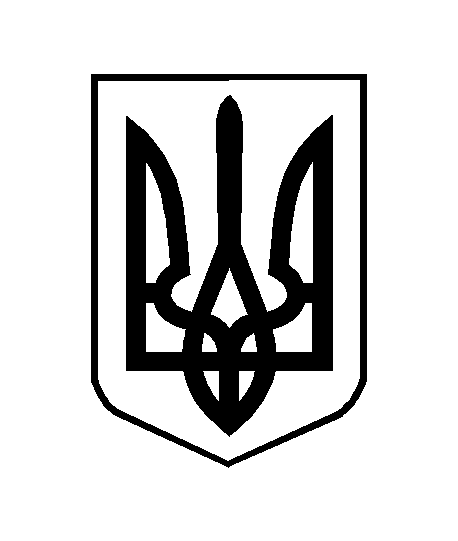 